Onderlinge WedstrijdZaterdag 18 en Zondag 19 Oktober 2014BijManege KoldeweeKoldeweesweg 118112 PK Nieuw-HeetenTel. 06-15258789manegekoldewee@planet.nl www.manegekoldewee.nl Aan alle Ruiters en Amazones van Manege Koldewee!In het weekend van 18 en 19 Oktober 2014 wordt er weer een onderlinge wedstrijd georganiseerd voor alle kinderen die bij Manege Koldewee rijden. Het programma voor het weekend is als volgt:Zaterdag:08.30-12.30 uur	De zaterdagmorgen lessen die                                gewoon doorgaan.14.00-15.30 uur	Pony’s en Paarden poetsen en                               vlechten! Hier mogen ook                                kinderen mee helpen die                               (nog) niet met het wedstrijdje                                 mee doen!15.30-18.30 uur	Dressuur groep 1Zondag:09.00-12.30 uur 	Dressuur groep 212.45-13.30 uur	Pauze met patat voor alle                               kinderen!13.30-+/-16.00 uur SpringenAansluitend		Prijsuitreiking in de bakKom op tijd en zorg ook dat je publiek op tijd aanwezig is!! Tijden zijn altijd onder voorbehoud, het kan dus ook iets later worden dan gepland!Neem ook eens een kijkje op onze website www.manegekoldewee.nl hierop staat ook het gehele programma !Alle deelnemers rijden gewoon in de rijkleding waarin je in de les ook mee rijdt. Je hoeft dus geen speciale wedstrijdkleding aan.De vetgedrukte namen bij de dressuur rijden de moeilijkere proef.Ik hoop dat we een zonnig en sportief weekend krijgen met veel gezelligheid!Paardengroetjes Linda MeijerinkManege Koldewee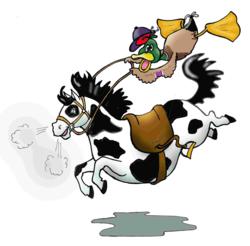 Dressuur Zaterdag15.30		Jasmijn Jager			Pokemon15.36		Orla Droste			Aron15.42		Vera Jager			Pipo15.48		Romy te Wierik		Jill15.54		Mara Elders			Pokemon16.00		Sophie Karssemakers	Aron16.06		Tessa Mostert			Pipo16.12		Meagan Middelburg		Roxy16.18		Tessa Buijs			Dancer16.24		Mijs Meijerink			Pokemon16.30		Jody Lobbert			Aron16.36		Isa Mostert			Roxy16.42		Robine van der Vegt		Dancer16.48		Yara Schmidt			Pokemon16.54		Rosa Duteweert		Yvana17.00		Vera Mallogi			Roxy17.06		Eline Leerkes		Dancer17.12		Daniek Hettema		Vedra17.18		Anke Nikamp		No-limit17.24		Lynn Zwiers			Xena17.30		Elise Weichelt		Picasa17.36		Manon Horenberg		Schimmel17.42		Rachel Fikken		No-limit17.48		Amy Zeilstra		Xena17.54		Isabella Merkestijn	Picasa18.00		Lisa Merkestijn		Jonique18.06		Marianne Gerritsen	No-limit18.12		Lieke Jansink		Risky18.18		Iris de Rijcke		Londen18.24		Gioia Rigters		JoniqueDressuur Zondag09.00	Fleur Linnartz			Londen09.36	Eva de Rijcke			Xena09.42	Dominique Ruiterkamp		Picasa09.48	Lisa Bruggeman			Londen09.54	Nienke Beumer			Xena10.00	Kris Jansen				Risky10.06	Jolien Houben			Schimmel10.12	Veerle Broekhuizen		Londen10.18	Romee Goorman			Jonique10.24	Marijke Hinderiks			Dancer10.30	Ianthe van der Zande		Schimmel10.36	Ophelie Vegterlo			Londen10.42	Sennah van Dartel			Vedra10.48	Eleen Roescher			Schimmel10.54	Heleen Vegterlo			Dancer11.00	Cheyenne Polak			Londen11.06	Carlijn Osborne			Vedra11.12	Chantalle de Jong			Dancer11.18	Mara Goorman			Yvana11.24	Myrthe de Vrieze			Roxy11.30	Demi van der Wal			Vedra11.36	Benthe ten Broeke			Pipo11.42	Dewi Raasveldt			Yvana11.48	Sofie Diepman			Roxy11.54	Alice Bronzewijker			Vedra12.00	Maud Broekman			Pipo12.06	Isa van Zunderd			Yvana12.12	Yari Raasveldt			Jill12.18	Kirsten Fredriks			Mitsy12.24	Mika Quist				Aron12.30	Jelena Quist				Yvana12.36	Rosan Rog				Jill12.42	Nienke Jansen			PokemonSpringen Zondag(Reken +/- 2 en een halve minuut per combinatie)(de ‘groteren’ in het begin gaan meestal iets sneller)1	Cheyenne Polak			Londen2	Fleur Linnartz				Schimmel3	Gioia Rigters				Risky4	Elise Weichelt				Picasa5	Eva de Rijcke				Dancer6	Anke Nikamp				No-limit7	Ophelie Vegterlo			Londen8	Manon Horenberg			Schimmel9	Lieke Jansink				Risky10	Jolien Houben				Picasa11	Heleen Vegterlo			Dancer12	Marianne Gerritsen			No-limit13	Iris de Rijcke				Londen14	Eleen Roescher			Schimmel15	Nienke Beumer			Risky16	Dominique Ruiterkamp		Picasa17	Marijke Hinderiks			Dancer18	Lisa Bruggeman			Jonique19	Veerle Broekhuizen			Londen20	Ianthe van der Zande		Schimmel21	Amy Zeilstra				Risky22	Romee Goorman			Jonique23	Rachel Fikken				Londen24	Lynn Zwiers				Vedra25	Isabella Merkestijn			Picasa26	Chantalle de Jong			Roxy27	Kris Jansen				Risky28	Tessa Buijs				Mitsy29	Dewi Raasveldt			Dancer30	Carlijn Osborne			Vedra31	Vera Mallogi				Roxy32	Robine van der Vegt			Mitsy33	Lisa Merkestijn			Jonique34	Daniek Hettema			Pokemon35	Orla Droste				Aron36	Sennah van Dartel			Vedra37	Isa van Zunderd			Roxy38	Jelena Quist				Mitsy39	Mara Goorman			Jill40	Mara Elders				Pokemon41	Demi van der Wal			Vedra42	Isa Mostert				Roxy43	Kirsten Fredriks			Mitsy44	Mika Quist				Aron45	Myrthe de Vrieze			Pipo46	Nienke Jansen			Pokemon47	Sofie Diepman			Roxy48	Alice Bronzewijker			Vedra49	Rosa Duteweert			Aron	50	Vera Jager				Pipo51	Rosan Rog				Jill52	Yara Schmidt				Pokemon53	Jody Lobbert				Aron54	Maud Broekman			Pipo55	Yari Raasveldt			Jill56	Mijs Meijerink				Pokemon57	Meagan Middelburg			Roxy58	Benthe ten Broeke			Pipo59	Sophie Karssemakers		Aron60	Romy te Wierik			Jill61	Jasmijn Jager				Pokemon62	Tessa Mostert				Pipo63	Eline Leerkes				DancerDressuurproef wedstrijd Oktober 20141	A		Binnenkomen in arbeidsdraf Vóór   X		Arbeidsstap2   Op	X		Halthouden en Groeten3			Voorwaarts in arbeidsdraf	C		rechterhand4 K-X-M		van hand veranderen in                               middendraf5  tussen E en K	arbeidsstap6  bij A		halthouden en enkele seconden                               stilstaan, daarna voorwaarts in                               stap7 van F tot E		 pony de hals laten strekken8 tussen E en H	teugels op maat nemen en                               overgaan in draf         9 M-X-F		gebroken lijn, doorzitten		10 tussen A en K	in galop aanspringen 11 			1 keer rond galopperen12  tussen A en K	arbeidsdraf 13 bij F		rechtsomkeert maken14 tussen K en A	in galop aanspringen15 			1 keer rond galopperen 16 tussen K en A	arbeidsdraf17 van B naar H	van hand veranderen en                               doorzitten, daarna lichtrijden18  	A		afwenden en overgaan in                               arbeidsstap19 X 			halthouden en groeten20			Voorwaarts in arbeidsstap en in                                vrije stap de rijbaan verlaten21			Houding en zit van de                               ruiter/amazone22			Het gereden zijn in het algemeen23			De verzorging van paard/pony en                               ruiter/amazoneDressuurproef wedstrijd oktober 2014 moeilijker1	A		Binnenkomen in Arbeidsdraf2 	X		Halthouden en groeten3			Voorwaarts in Arbeidsdraf	C		rechterhand4  M-X-F	gebroken lijn, daarbij doorzitten, daarna weer lichtrijden5 K-X-M		van hand veranderen in                               middendraf6 E-B-E		grote volte, daarbij paard/pony                               de hals laten strekken7 tussen E en K	teugels op maat nemen en                               doorzitten8  bij A		overgang naar arbeidsstap9 bij B			halthouden en enkele seconden                               stilstaan	10  			enkele passen achterwaarts11 			voorwaarts in arbeidsdraf                               doorzitten12 E-B-E		grote volte, op de volte tussen B                                en E linker galop aanspringen en                                hoefslag volgen13 B			arbeidsdraf                       		 14 H-X-F		van hand veranderen in                               middendraf15 tussen A en K	arbeidsgalop rechts aanspringen16 lange zijde M-F	enkele sprongen middengalop17 tussen E en H	arbeidsdraf18  A			afwenden en doorzitten19 tussen X en G	halthouden en groeten		20			voorwaarts in arbeidsstap en in                               vrije stap de rijbaan verlaten			21			Houding en Zit van de                               ruiter/amazone22			Het gereden zijn in het algemeen23			De verzorging van paard/pony en                               ruiter/amazone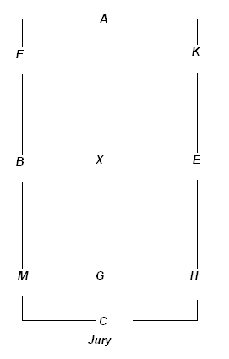 